Sweet TreatsHOMEMADE CHEESECAKEStrawberry Sauce & Chantilly Cream    7 Warm Dutch Apple Pie Toasted Pecans, Vanilla Bean Ice Cream, Caramel Sauce    8 HONEY LAVENDER PANNA COTTARaspberry Puree, Almond Cookie  8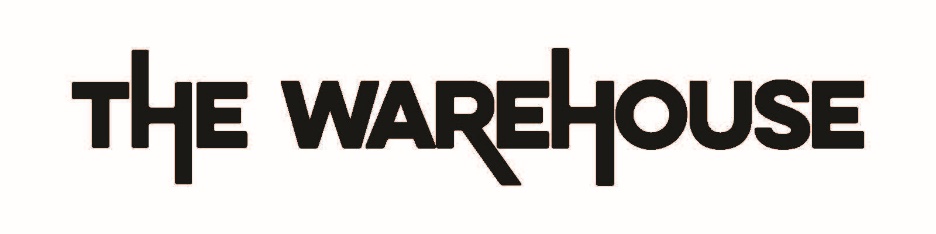 Warm Brownie Sundae Choice of Ice Cream, Hot Fudge, Whipped Cream, Cashews, Candied Cherries     9Zucchini SunriseZucchini Cake, Lemon Curd, Blueberries, Almond & Oat Crumble   8ANCHO CHILE CHOCOLATE POT-DE-CREMEChantilly Cream, Almond Crumble   9LEMON POUND CAKE & AUSTIN FAMILY FARMS SUMMER FRUITColorado’s Best Fruit, Ginger Syrup, Chantilly Cream  10Ice Cream by the Scoop Vanilla Bean, Salted Caramel, Dutch Chocolate, Pecan Praline, Mint Chocolate Chip, Black Raspberry Sorbet   3/scoopSweet TreatsHOMEMADE CHEESECAKEStrawberry Sauce & Chantilly Cream    7 Warm Dutch Apple Pie Toasted Pecans, Vanilla Bean Ice Cream, Caramel Sauce    8 HONEY LAVENDER PANNA COTTARaspberry Puree, Almond Cookie   8 Warm Brownie Sundae Choice of Ice Cream, Hot Fudge, Whipped Cream, Cashews, Candied Cherries     9Zucchini SunriseZucchini Cake, Lemon Curd, Blueberries, Almond & Oat Crumble   8ANCHO CHILE CHOCOLATE POT-DE-CREMEChantilly Cream, Almond Crumble   9LEMON POUND CAKE & AUSTIN FAMILY FARMS SUMMER FRUITColorado’s Best Fruit, Ginger Syrup, Chantilly Cream  10Ice Cream by the Scoop Vanilla Bean, Salted Caramel, Dutch Chocolate, Pecan Praline, Mint Chocolate Chip, Black Raspberry Sorbet   3/scoopAfter DinnerIRISH COFFEEBarista Coffee, Irish Whiskey, Turbinado Sugar, Chantilly Cream    10 MOCHATINIVanilla Vodka, Chocolate Liqueur, Cream,    Coffee Liqueur  10FOXTROTAmaretto, Orange Liqueur, Lemon  10C.N. KOPKE 10 YR. FINE TAWNY PORT   8lustau east india solera sherry  7“warehouse estate blend” barista coffee    3 After DinnerIRISH COFFEEBarista Coffee, Irish Whiskey, Turbinado Sugar, Chantilly Cream    10 MOCHATINIVanilla Vodka, Chocolate Liqueur, Cream,    Coffee Liqueur   10FOXTROTAmaretto, Orange Liqueur, Lemon  10C.N. KOPKE 10 YR. FINE TAWNY PORT   8lustau east india solera sherry  7“warehouse estate blend” barista coffee    3 